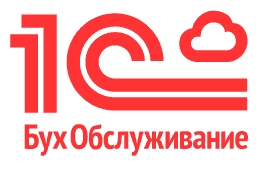 Расчетный период оказания услуг для тарифного плана «1С:БухОбслуживание.Комплексный сервис» определен равным одному месяцу.Стоимость услуг по тарифному плану «1С:БухОбслуживание.Комплексный сервис» определяется ежемесячно по Прайс-листу.№Услуги тарифного плана  «1С:БухОбслуживание. Комплексный сервис»1Предоставление лицензии на право пользования ПП 1С:Бухгалтерия 8 для Казахстана путем предоставления удаленного доступа к серверу Исполнителя, на котором развернуто приложение2Ведение учета 2Каждый месяц2Сбор, систематизация  и контроль оформления первичных документов с составлением Реестра ошибок2Ввод  данных Заказчика в учетную базу2Контроль данных введенных в учетную базу уполномоченными представителями Заказчика 2Выполнение учетных процедур и расчетов в бухгалтерском/налоговом учете в учетной базе 21 раз в квартал2Расчет налогов и сборов, подлежащих уплате в бюджеты всех уровней  2Подготовка платежных поручений на уплату налогов, сборов (за исключением налогов и сборов с ФОТ)2Формирование учетных регистров (главной книги, формирование налоговых регистров по КПН, формирование Книги учета доходов и т.д.).2Формирование отчета по данным учета Заказчика об остатках денежных средств по расчетному счету и кассе, состоянии дебиторской и кредиторской задолженности по состоянию на конец квартала21 раз в год2Составление типовой учетной политики3Кадровый учет для количества работников, определенных тарифом3При подключении к сервису 1С:БО3Составление штатного расписания 3Предоставление образцов заявлений работников (о приеме на работу, об увольнении, о предоставлении отпуска и т.п.)3Предоставление образцов записей в трудовую книжку3Ежемесячно для количества работников, соответствующих тарифу Заказчика3Ведение кадрового учета работников Заказчика3Оформление приема на работу (приказ + трудовой договор + ввод персональной информации в учетную базу)3Оформление выплаты работнику премии (приказ + ознакомительный лист)3Оформление предоставления работнику ежегодного оплачиваемого отпуска (приказ)3Оформление увольнения работника в бесконфликтном порядке (приказ + доп. соглашение к трудовому договору при увольнении по соглашению сторон)31 раз в месяц3Подготовка табеля учета рабочего времени1 раз в год Оформление изменения штатного расписанияОформление графика отпусковОформление изменения размера заработной платы (приказ + доп. соглашение к трудовому договору)Оформление изменения должности работника (приказ + доп. соглашение к трудовому договору)Расчет заработной платы для количества работников, определенных тарифом2 раза в месяц : фиксированный аванс, основной расчетСбор и систематизация информации для расчета заработной  платыВвод  и контроль ввода начислений, удержаний  по заработной платеРасчет заработной платы по системе оплаты труда Заказчика, расчет компенсаций, предусмотренных действующим законодательством РК к датам, установленным для выплаты аванса/заработной платы. Формирование документов на выплату заработной платы (Платежная ведомость в кассу, Расчетно-платежная ведомость в кассу, Платежное поручение (свифт файл)  для выплаты заработной платы всем работникам, Расчет среднего заработка при предоставлении отпуска работнику, Расчет среднего заработка при прекращении (расторжении) трудового договора)1 раз в месяцРасчет налогов и сборов с ФОТФормирование платежных поручений на уплату налогов и сборов с ФОТФормирование расчетных листков для работников Заказчика в одном электронном файле или в печатном виде в одном конвертеУстные и письменные пояснения уполномоченным лицам Заказчика по расчетным листкам в течение 3-х рабочих дней с момента предоставления расчетных листков.5Составление и сдача отчетности по электронным каналам связи5Генерация ключей ЭЦП Заказчика (один раз при подключении к тарифному плану 1С:БухОбслуживание)51 раз в год5Составление  и сдача бухгалтерской и/или налоговой отчетности  по электронным каналам связи5Формирование и сдача статистической отчетности  по электронным каналам связи51 раз в квартал6Хранение данных учета Заказчика6Формирование номенклатуры дел для хранения учетных документов (один раз при подключении к тарифному плану 1С:БухОбслуживание)6Ежемесячно 6Наполнение и хранение архива учетных документов Заказчика6Формирование и хранение на сервере Исполнителя архивной копии учетной базы Заказчика61 раз в год – до 30 апреля года, следующего за истекшим6Упаковка архива учетных документов в архивные короба и передача архива Заказчику7Устные консультации по бухгалтерскому и налоговому учету 7Устные консультации для уполномоченных лиц Заказчика в рамках текущей финансово-хозяйственной деятельности Заказчика, отражаемой в регламентированном учете и не требующей проведения анализа хозяйственной ситуации.8Услуги курьера (количество поездок определяется тарифом)8Выезд курьера